Statystyka rynku pracy województwa mazowieckiegoMarzec 2020 r.Liczba osób bezrobotnych i stopa bezrobociaW marcu w urzędach pracy zarejestrowanych było 127 761 osób bezrobotnych, to jest o 1 864 osoby mniej niż w poprzednim miesiącu oraz o 11 026 osób mniej niż w marcu 2019 roku. Kobiety stanowiły 50,7% osób bezrobotnych.Stopa bezrobocia rejestrowanego w ciągu miesiąca zmniejszyła się o 0,1 pkt proc. i wynosi 4,5% (przy średniej dla kraju 5,4%). Identycznie jak w ubiegłym miesiącu województwo mazowieckie ze stopą 4,5% zajmuje czwartą pozycję w  kraju, za województwem wielkopolskim (3,1%), śląskim (3,8%) i małopolskim (4,3%). Wartość stopy bezrobocia dla kraju również zmniejszyła się o 0,1 pkt proc. i wyniosła 5,4% (wykres 1).Wykres 1. Stopa bezrobocia w województwie mazowieckim na tle kraju w latach 2019-2020 (w %)Wykres 2. Stopa bezrobocia wg województw (w %) Wykres 3. Liczba osób bezrobotnych i stopa bezrobocia (w %) w podregionach województwa mazowieckiegoWykres 4. Liczba osób bezrobotnych wg płci w podregionach województwa mazowieckiegoNapływ i odpływ osób bezrobotnychW marcu napływ osób bezrobotnych był mniejszy od odpływu. W urzędach pracy województwa mazowieckiego zarejestrowało się 11 216 osób bezrobotnych, tj. o 2 334 osoby (17,2%) mniej niż miesiąc wcześniej. Zmniejszyła się liczba osób bezrobotnych rejestrujących się po raz pierwszy o 283 osoby, tj. 10,1%, liczba osób rejestrujących się po raz kolejny zmniejszyła się o 2 051 osób, tj. 19,1%.Z ewidencji wyłączono 13 080 osób, tj. o 959 osób (o 6,8%) mniej niż w poprzednim miesiącu. Najwięcej wyrejestrowań z ewidencji dokonano z  powodu:podjęcia pracy – 6 964 osoby – 53,2% odpływu z bezrobocia;niepotwierdzenia gotowości do pracy – 2 304 osoby – 17,6% odpływu z bezrobocia;rozpoczęcia stażu – 1 249 osób – 9,5% odpływu z bezrobocia;dobrowolnej rezygnacji ze statusu bezrobotnego 556 osób – 4,2% odpływu z bezrobocia.Wykres 5. Napływ i odpływ osób bezrobotnych w województwie mazowieckimWykres 6. Główne powody wyrejestrowania z ewidencji osób bezrobotnych w województwie mazowieckim wg płciSytuacja w powiatachNa Mazowszu występuje duże terytorialne zróżnicowanie stopy bezrobocia. W Warszawie występuje najniższy udział osób bezrobotnych (1,3%). W powiecie szydłowieckim udział ten jest ponad 18 krotnie wyższy i wynosi 23,7%. Poza Warszawą (1,3%) najniższa stopa bezrobocia występuje w powiatach: warszawskim zachodnim (1,8%) oraz grójeckim (2,3%).W marcu 2020 r. w porównaniu do lutego 2020 r. stopa bezrobocia zwiększyła się w 4 powiatach (białobrzeskim, grójeckim, grodziskim, legionowskim) o 0,1 pkt proc. , w 7 pozostała na tym samym poziomie.Od marca ubiegłego roku spadek stopy bezrobocia nastąpił w 39 powiatach. Największy spadek odnotowano w powiatach: gostynińskim (o 1,8 pkt proc.), sierpeckim (o 1,7 pkt proc.) i płockim (o 1,6 pkt proc.).Mapa 1. Stopa bezrobocia w powiatach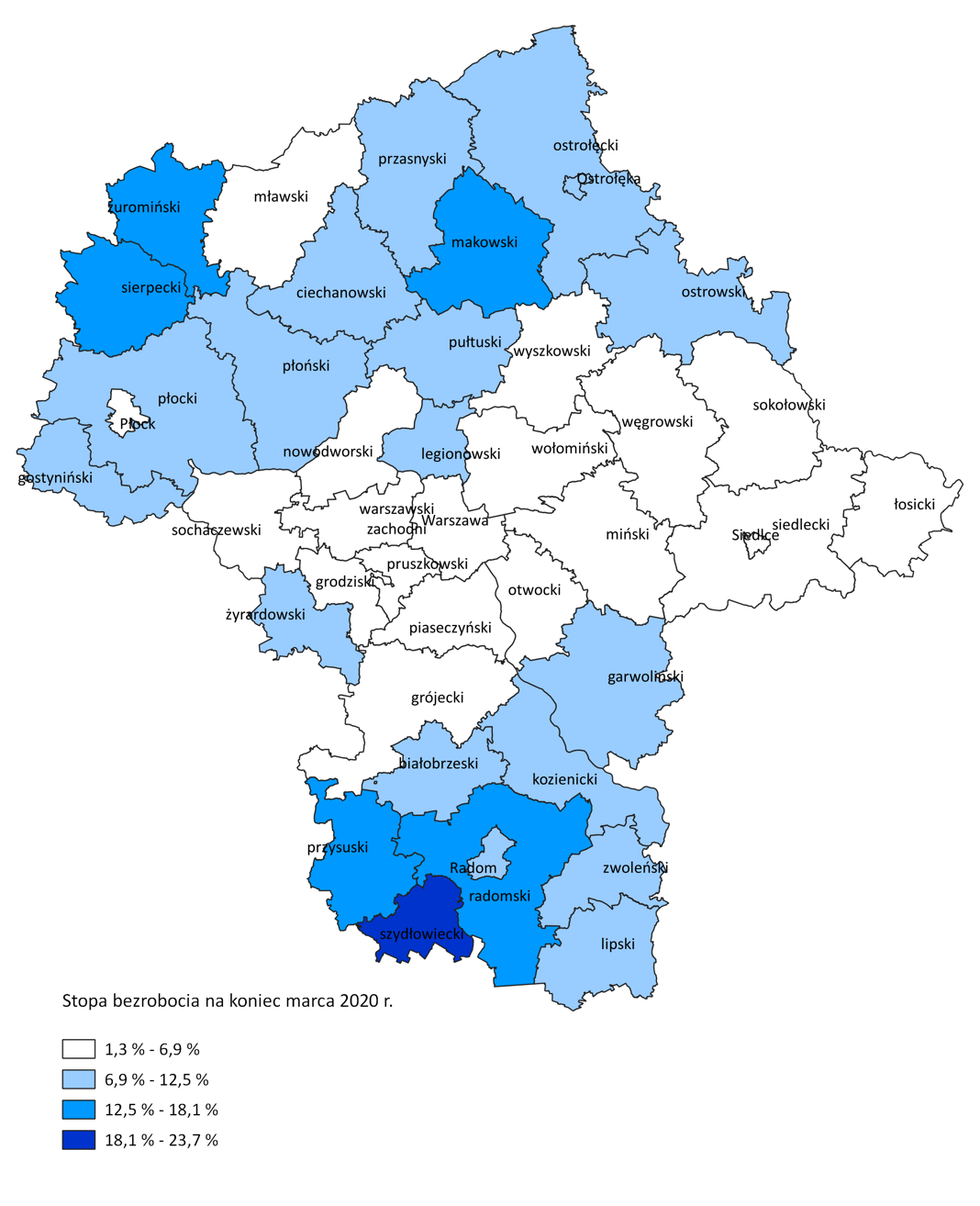 Źródło: Główny Urząd Statystyczny (2020), Bezrobotni oraz stopa bezrobocia według województw, podregionów i powiatów, Warszawa.Osoby w szczególnej sytuacji na rynku pracyUdział w bezrobociu osób znajdujących się w szczególnej sytuacji na rynku pracy uległ nieznacznym zmianom w porównaniu z poprzednimi miesiącami. Osoby w szczególnej sytuacji na rynku pracy stanowiły 81,7% wszystkich zarejestrowanych bezrobotnych w województwie. Znaczna część z nich (61,8%) to osoby długotrwale bezrobotne, 33,0% to osoby w wieku powyżej 50 lat, a 30,6% stanowią osoby przed 30 r.ż. W porównaniu do poprzedniego miesiąca na zbliżonym poziomie pozostał udział bezrobotnych, którzy mają pod opieką co najmniej jedno dziecko do 6 r.ż. (21,3%) oraz osób niepełnosprawnych (6,1%).Wykres 7. Udział osób w szczególnej sytuacji na rynku pracy wśród ogółu osób bezrobotnych w województwie mazowieckim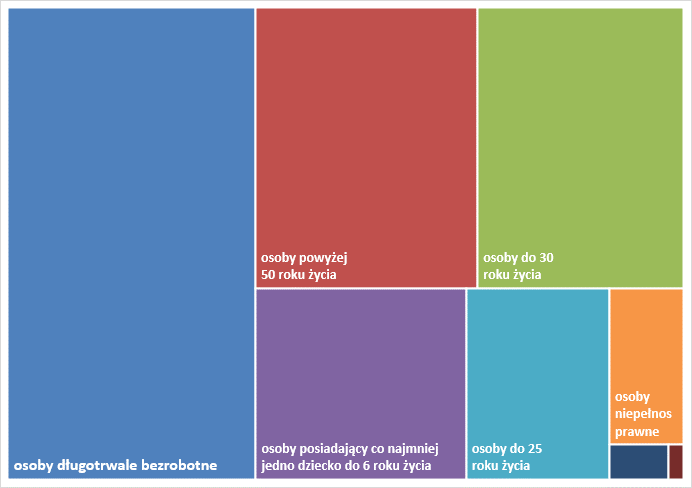 Wykres 8. Udział osób w szczególnej sytuacji na rynku pracy w ogóle osób bezrobotnych wg płci w województwie mazowieckimMapa 2. Osoby długotrwale bezrobotne w powiatach województwa mazowieckiego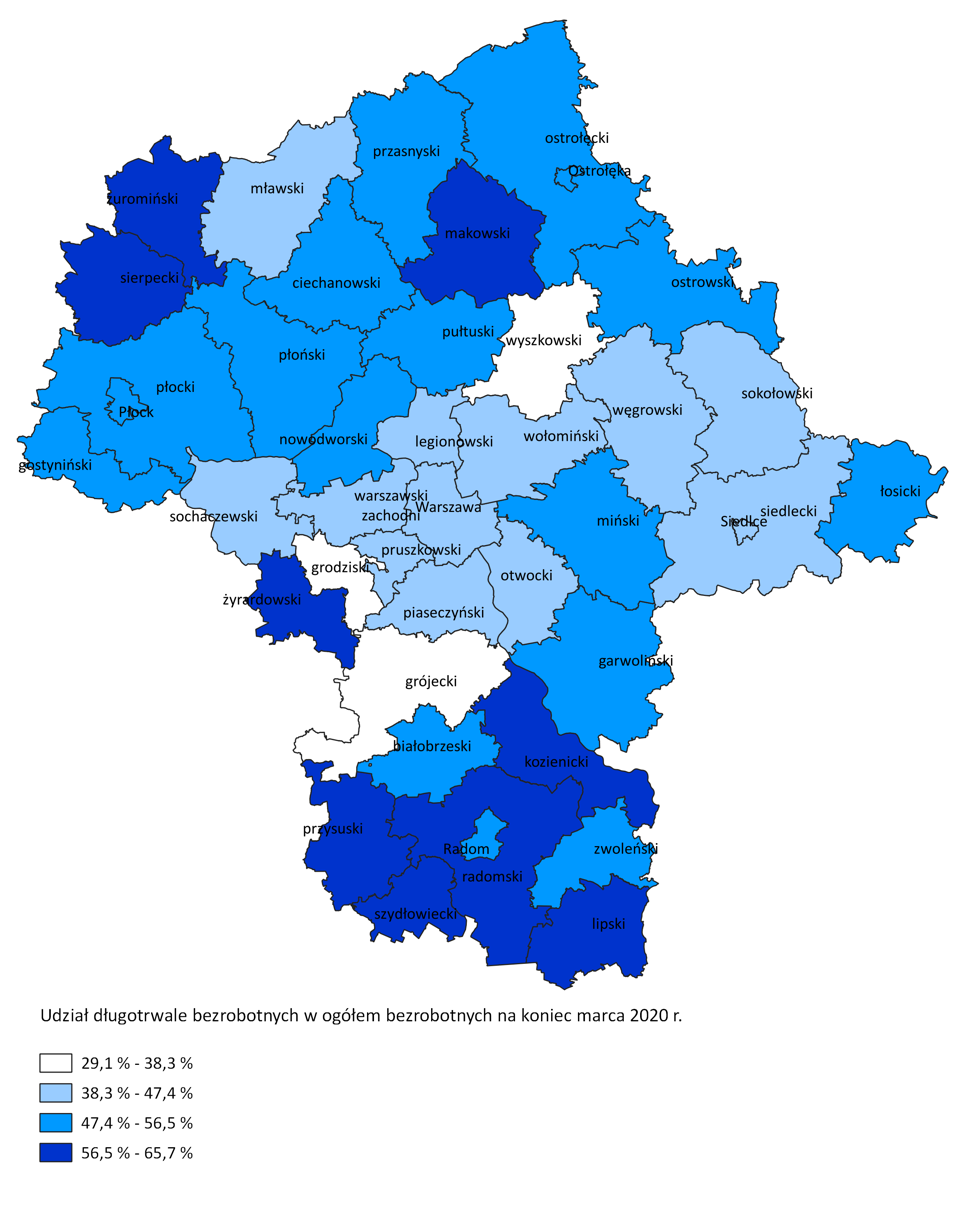 Bezrobocie na wsiW marcu 2020 r. na wsi mieszkało 59 998 osób bezrobotnych, tj. 47,0% ogółu bezrobotnych, w tym 30 484 kobiety. W porównaniu do lutego 2020 r. liczba bezrobotnych zamieszkałych na wsi zmniejszyła się o 1 121 osób, tj. o 1,8%, natomiast w porównaniu do marca 2019 r. zmniejszyła się o 4 698 osób, tj. o 7,3%. Bezrobotni zamieszkali na wsi przeważali w 29 powiatach, a w 12 powiatach stanowili 70% i więcej. Poza miastami na prawach powiatu udział bezrobotnych zamieszkałych na wsi w ogólnej liczbie bezrobotnych wynosi od 36,4% w powiecie pruszkowskim do 96,5% w powiecie siedleckim.Mapa 3. Osoby bezrobotne zamieszkałe na wsi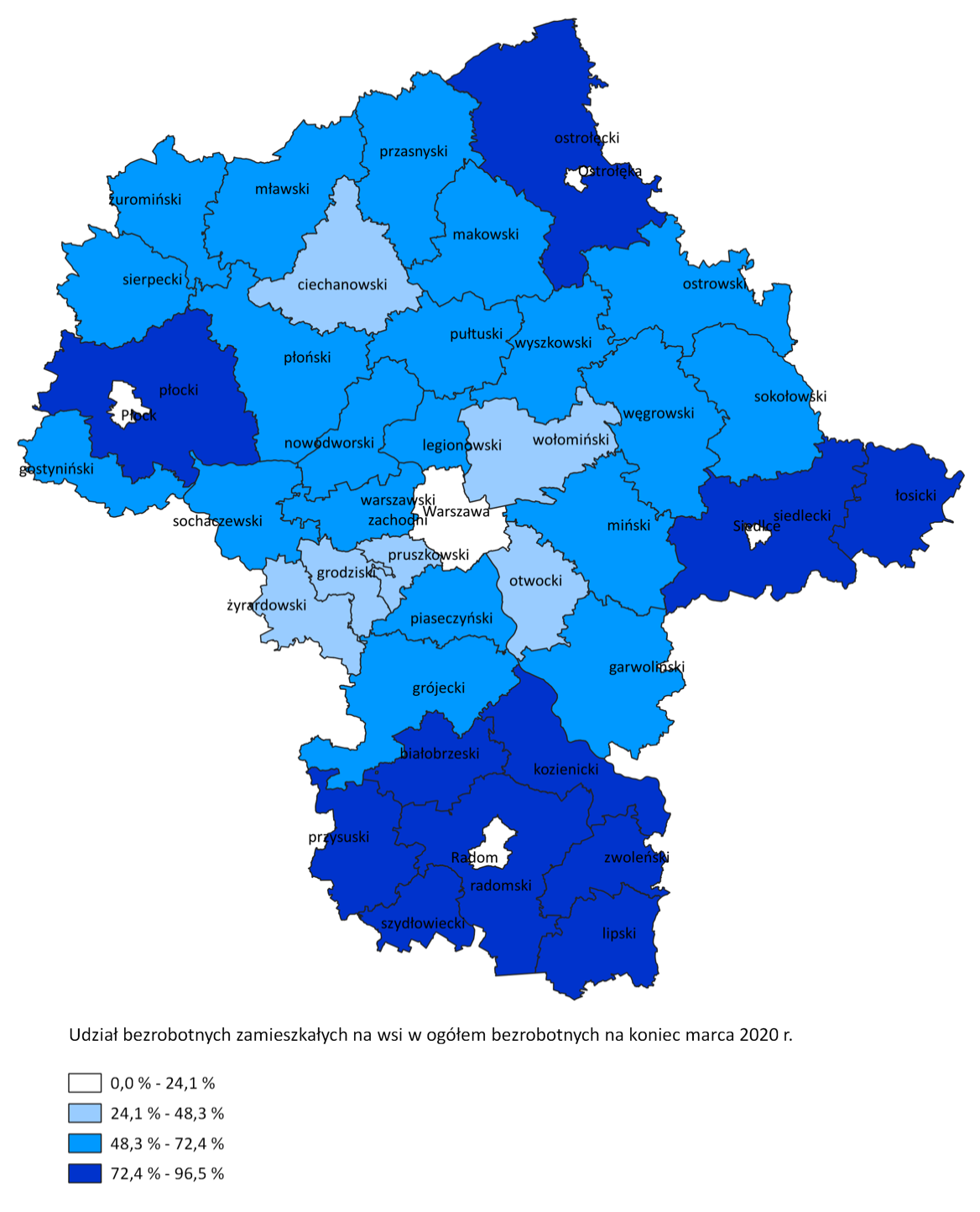 Bezrobotni cudzoziemcyW marcu 2020 r. w województwie mazowieckim zarejestrowano jako osoby bezrobotne 845 cudzoziemców, tj. 0,7% ogółu bezrobotnych, w tym 534 kobiety. W porównaniu do lutego 2020 r. liczba bezrobotnych cudzoziemców zmniejszyła się o 16 osób, tj. o 1,9%, natomiast w porównaniu do marca 2019 r. zmniejszyła się o 38 osób, tj. o 4,3%. Najwięcej zarejestrowanych, bezrobotnych cudzoziemców było w m. st. Warszawa - 440 osób tj., 2,5% ogółu bezrobotnych oraz w powiecie wołomińskim – 50 osób tj., 0,9% ogółu bezrobotnych.Mapa 4. Bezrobotni cudzoziemcy w powiatach województwa mazowieckiego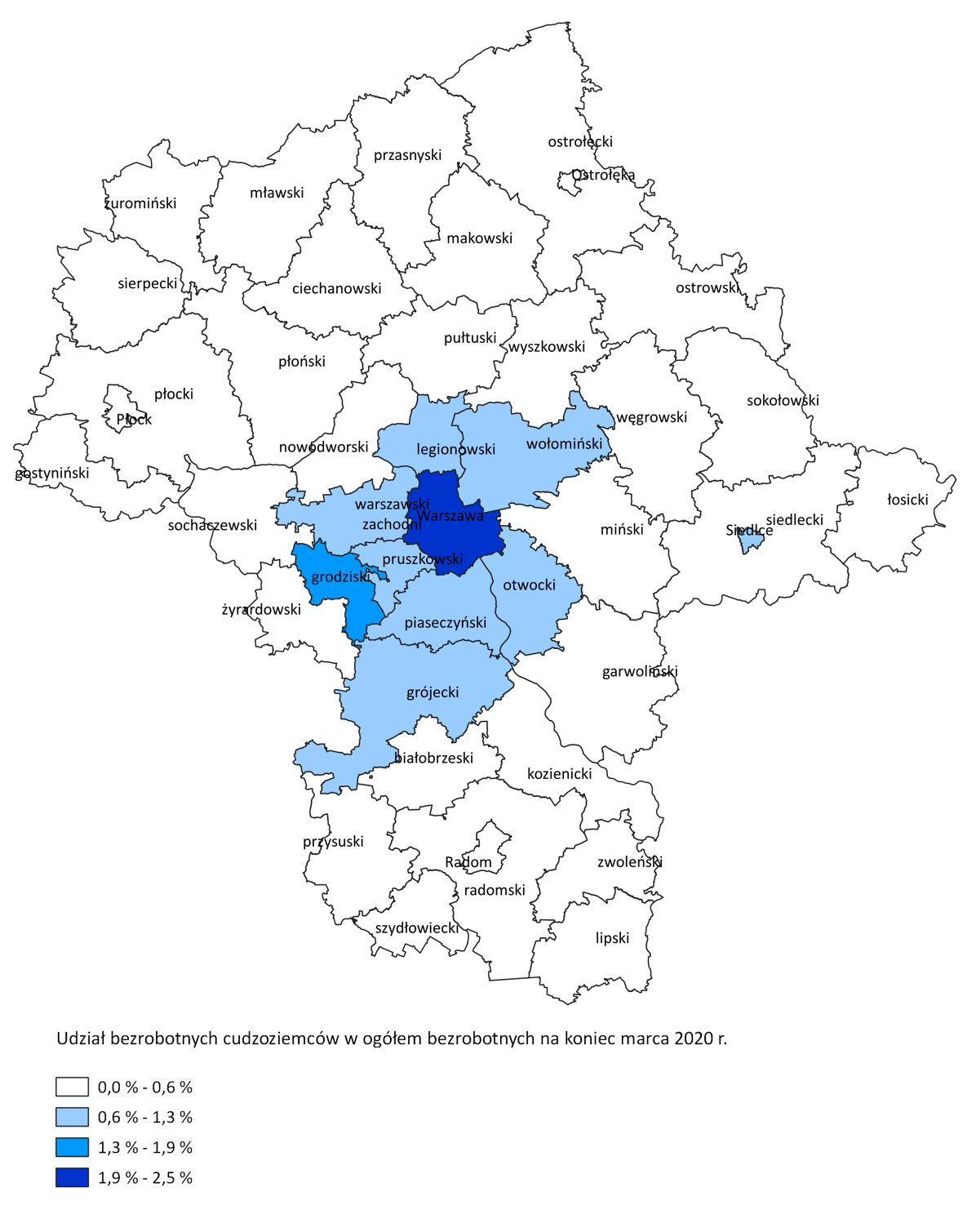 Zwolnienia grupoweW marcu 2020 r. zamiar zwolnienia pracowników zgłosiło 17 pracodawców (o 10 więcej niż w poprzednim miesiącu) planujących zwolnić 513 osób (o 3 328 osoby mniej niż w poprzednim miesiącu). Zwolnień dokonało 10 pracodawców, a redukcją zatrudnienia zostały objęte 280 osoby (o 56 osób mniej niż w poprzednim miesiącu). Firmy dokonujące zwolnień pracowników działają w branżach min.: bankowej, handlowej i produkcyjnej.Wykres 9. Zwolnienia grupowe i monitorowane wg sektora w województwie mazowieckimWolne miejsca pracy i miejsca aktywizacji zawodowejW marcu pracodawcy zgłosili do mazowieckich urzędów pracy 12 277 wolnych miejsc pracy i miejsc aktywizacji zawodowej, tj. o 2 416 (16,4%) miejsc mniej niż w poprzednim miesiącu. Większość zgłoszonych miejsc pracy to oferty pracy niesubsydiowanej (10 175 miejsc; 82,9%). Miejsc pracy subsydiowanej było o 953 mniej niż w poprzednim miesiącu.Wykres 10. Wolne miejsca pracy i miejsca aktywizacji zawodowej w województwie mazowieckimWykres 11. Wolne miejsca pracy i miejsca aktywizacji Prognoza liczby pracujących na Mazowszu w przekroju zawodowym do 2025 r.Wykres 12. Przewidywane zmiany liczby pracujących w latach 2019-2025 (w tys. osób) w województwie mazowieckimWykres 13. Przewidywane zmiany liczby pracujących w latach 2019-2025 (w %) w województwie mazowieckimTabela 1. Liczba bezrobotnych i stopa bezrobocia (w końcu miesiąca sprawozdawczego)Tabela 2. Struktura osób bezrobotnych (stan na koniec miesiąca/roku)Tabela 3. Udział osób w szczególnej sytuacji na rynku pracy wśród ogółu osób bezrobotnych w województwie mazowieckim (w końcu miesiąca sprawozdawczego)Tabela 4. Wolne miejsca pracy i miejsca aktywizacji zawodowejTabela 5. Aktywne formy przeciwdziałania bezrobociumiesiąc/rokLiczba bezrobotnych - ogółemWzrost/spadek w odniesieniu do poprzedniego miesiąca/rokuStopa 
bezrobocia2003363 554- 5 30215,42004352 946- 10 60814,72005332 525- 20 42113,82006285 612- 46 91311,82007219 924- 65 6889,02008178 028- 41 8967,32009224 48046 4529,02010238 34113 8619,72011246 7398 3989,82012271 92725 18810,82013283 19611 26911,12014249 777- 33 4199,82015216 527- 33 2508,42016188 910- 27 6177,02017154 0687985,62018136 5451 7364,92019201920192019styczeń143 3996 8545,1luty142 358- 1 0415,0marzec138 787- 3 5714,9kwiecień133 766- 5 0214,7maj 130 112- 3 6544,6czerwiec126 653- 3 4594,5lipiec125 601- 1 0524,5sierpień125 562- 394,5wrzesień 123 279-2 2834,4październik120 866- 2 4134,3listopad121 8649984,3grudzień123 2081 3444,42020202020202020styczeń130 1146 9064,6luty129 625- 4894,6marzec127 761- 1 8644,5Marzec 2019 r.udział %Luty 2020 r.udział %Marzec 2020 r.udział %Osoby bezrobotne ogółem138 787100,0129 625100,0127 761100,0kobiety71 15451,365 82750,864 76750,7mężczyźni67 63348,763 79849,262 99449,3Osoby poprzednio pracujące118 73485,6111 05185,7109 53485,7Osoby dotychczas nie pracujące20 05314,418 57414,318 22714,3Osoby zamieszkałe na wsi64 69646,661 11947,259 99847,0Osoby z prawem do zasiłku22 63116,322 32917,221 29116,7Osoby zwolnione z przyczyn zakładu pracy6 2804,55 9494,65 9314,6Osoby w okresie do 12 miesięcy od dnia ukończenia nauki4 2213,04 4593,44 4523,5Cudzoziemcy8830,68610,78450,7rok/
miesiąceosoby bezrobotne ogółemosoby w szczególnej sytuacji na rynku pracy ogółemdo 30 roku życiado 25 roku życiadługotrwale bezrobotnepowyżej 50 roku życiakorzystające ze świadczeń z pomocy społecznejposiadające co najmniej jedno dziecko do 6 roku życiaposiadające co najmniej jedno dziecko niepełno-sprawne do 18 roku życianiepełno-sprawne2018136 545114 47132 74115 62575 03238 1431 88224 9633116 6672019styczeń143 399119 17735 32816 90876 15339 2791 55825 6673296 796luty142 358117 94434 55216 32975 23339 0621 59525 4973186 735marzec138 787114 85832 99015 29373 52638 3221 67324 9973206 641kwiecień133 766110 58031 28614 32771 36637 1651 50724 3933056 514maj130 112107 94830 47914 24369 76636 3751 51723 8373006 449czerwiec126 653105 12029 31513 67968 30535 5171 36323 4212956 328lipiec125 601103 76229 27513 59666 79934 9531 25023 2722856 273sierpień125 562103 48429 62313 82566 29934 4751 18323 4102906 315wrzesień123 279101 93929 87814 54765 12333 7061 21322 7312836 276październik120 866100 02629 29714 27163 90233 1681 30622 0792816 251listopad121 864100 70329 55214 14564 22733 5621 17821 9902796332grudzień123 208101 49129 26513 93764 73534 3241 33821 9042736 3712020styczeń130 114106 10631 54515 16065 94935 4751 04122 7572966 567luty129 625105 68831 91215 26565 19735 2381 28222 6462956 461marzec127 761104 39331 91315 06964 56034 4821 14122 1872826 346I-III 2019Udział %I-III 2020Udział %Ogółem wolne miejsca pracy i miejsca aktywizacji zawodowej 
(w końcu miesiąca sprawozdawczego)48 36510043 029100subsydiowane9 81620,37 30217,0niesubsydiowane38 54979,735 72783,0z sektora publicznego4 97910,34 0609,4sezonowe10 93622,611 24526,1dla osób niepełnosprawnych13992,99832,3Bezrobotni objęci aktywnymi formami przeciwdziałania bezrobociu 
(w końcu miesiąca sprawozdawczego biorący udział w wybranej formie)ogółemkobietyzatrudnione przy pracach interwencyjnych2 3011 491zatrudnione przy robotach publicznych536338odbywające szkolenie16846w tym w ramach bonu szkoleniowego123odbywające staż3 0472 227w tym w ramach bonu stażowego118odbywające przygotowanie zawodowe dorosłych70odbywające prace społecznie użyteczne860470w tym w ramach PAI55zatrudnione w ramach świadczenia aktywizacyjnego00zatrudnione w ramach grantu na telepracę00zatrudnione w ramach refundacji składek na ubezpieczenie społeczne00zatrudnione w ramach dofinansowania wynagrodzenia za zatrudnienie skierowanego bezrobotnego powyżej 50 roku życia 19673w tym powyżej 60 roku życia620